PÁLYARENDSZABÁLYOK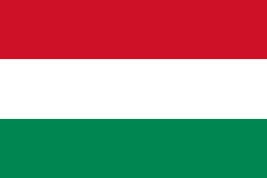 1.A néző a sportrendezvény helyszínére akkor léptethető be, ha:• érvényes belépőjeggyel vagy más belépésre jogosító igazolással rendelkezik;• nem áll nyilvánvalóan alkohol, kábítószer vagy más bódító hatású szer befolyása alatt;• nem tart magánál szeszes italt, kábítószert, valamint olyan tárgyat, amely a sportrendezvény megtartását, továbbá mások személy- és vagyonbiztonságát veszélyezteti, illetve amelynek birtoklását jogszabály, a sportrendezvényre való bevitelét a szervező megtiltotta;• nem tart magánál mások iránti gyűlöletre uszító feliratot, zászlót vagy jogszabály által tiltott önkényuralmi jelképet;• nem áll a sportról szóló 2004. évi I. törvény (továbbiakban Stv.) 73. § (1) bekezdése szerinti kizárás, a sportrendezvények látogatásától eltiltás büntetés, a szabálysértési kitiltás, vagy az Stv. 76/A. § (1) bekezdése szerinti, külföldi sportszervezet, hatóság, bíróság hasonló tartalmú döntésének hatálya alatt;• nem tanúsít az Stv. 73. § (2) bekezdés szerinti magatartást („a szervező köteles azt a résztvevőt, aki a sportrendezvény megtartását, illetve mások személyi és vagyonbiztonságát veszélyezteti, vagy rasszista, gyűlöletre uszító, másokban félelmet keltő, vagy másokat megbotránkoztató, nem a sportszerű szurkolással, buzdítással összefüggő magatartást tanúsít, e magatartások abbahagyására felszólítani”.)• vállalja, hogy a rendező felszólítására igazolja személyazonosságát;• betartja a szervező által meghatározott biztonsági előírásokat, ruházata és csomagja átvizsgálásához hozzájárul;• nem folytathat – vagy korábbi, és/vagy aktuális magatartásából nem lehet arra következtetni, hogy folytatni fog – olyan tevékenységet, amely a sportrendezvényt megzavarja, meghiúsítja vagy veszélyezteti a sportrendezvényen résztvevők, az arra érkezők vagy az onnan távozók testi épségét vagy vagyoni javait;• tudomásul veszi, hogy a sportrendezvény ideje alatt róla kép- és hangfelvétel készíthető;• tudomásul veszi, hogy a sportrendezvény ideje alatt a rendezők a Pályarendszabályokban foglaltak betartását folyamatosan ellenőrzik.2.A sportrendezvényen résztvevő ruházatának és csomagjának átvizsgálására a sportrendezvény biztosítását végző rendőr és rendező jogosult.3.A résztvevő kizárólag a belépőjegyen, bérleten, meghívón megjelölt beléptető kapun keresztül léphet be a sportlétesítmény területére, a kijelölt útvonalon közelítheti meg a szektorát és a belépőjegyen/bérleten/meghívón feltüntetett ülőhelyet foglalhatja el. Amennyiben a néző ennek a feltételnek, vagy a rendező egyéb, a rendre vonatkozó felhívásának nem tesz eleget, úgy a létesítménybe történő beléptetését a rendező megtagadja. A sportlétesítményt – amennyiben arról a szervező és a rendező másképpen nem rendelkezik – csak a jegyen feltüntetett belépési ponton hagyhatja el.4.Aki sportrendezvényen a létesítménynek a nézőktől vagy a nézők meghatározott csoportjától elzárt területére jogosulatlanul belép, ott tartózkodik, vagy e területre a sportrendezvény megtartását vagy mások testi épségét veszélyeztető tárgyat bedob bűncselekményt követ el. A jogsértést elkövető személyt a rendezők visszatartják és a rendőrhatóságnak átadják. Aki sportrendezvényen az arcát olyan módon eltakarva jelenik meg vagy tartózkodik, amely alkalmas arra, hogy meghiúsítsa a személyének a hatóság vagy az eljáró hivatalos személy által történő azonosítását, szabálysértést követ el. Felhívjuk a nézők figyelmét az 1999. évi XLII. törvény a nemdohányzók védelméről ésa dohánytermékek fogyasztásának, forgalmazásának egyes szabályairól jogszabály vonatkozó rendelkezéseinek betartására.5.A néző a sportrendezvényen:• köteles betartani a Pályarendszabályok rendelkezéseit, a szervező által meghatározott előírásokat, illetve a rendezők utasításait;• a dohányzással kapcsolatos előírásokat betartja;• nem folytathat olyan tevékenységet, amely a sportrendezvény rendjét megzavarja, meghiúsítja vagy veszélyezteti a sportrendezvényen résztvevők személy- és vagyonbiztonságát;• rasszista vagy gyűlöletre uszító, agresszív, a sportszerű szurkolással össze nem egyeztethető magatartást nem tanúsíthat;• a tiltás alá nem tartozó feliratot, transzparenst és zászlót a kerítésre, korlátra, illetve oszlopra csak szervező és a rendezőengedélyével helyezhet el, azzal a kihelyezett reklámokat, menekülési útvonalakat nem fedheti el;• köteles a sportrendezvény befejezésének időpontjában, valamint a szervezőnek, a rendezőnek vagy a rendőrségnek a személy- ésvagyonbiztonságot veszélyeztető helyzet kialakulása miatt tett felhívására a sportrendezvény helyszínét elhagyni;• nem folytathat hivatalos engedély nélküli vállalkozási, aktuálpolitikai tevékenységet, különös tekintettel az ESMTK partnereitől független vállalkozási tevékenységet.• a sportrendezvényről, illetve annak eredményéről és egyes történéseiről csak a szervező sportszövetség előzetes írásbeli hozzájárulásával vagy szerződés alapján továbbíthat információt, ideértve főként a sportfogadási jellegű és online sportfogadás szervezők illetve sportfogadási adatszolgáltatók, valamint azok alvállalkozói részére továbbított információkat, valamint a rendezvény vagyoni értékű jogait érintő felvételeket. Amennyiben a résztvevő a helyszínen nem tudja bemutatni a szervező írásbeli engedélyét - felszólítást követően - eltávolításra kerülhet.6.Amennyiben a Pályarendszabályokban leírtakat a néző nem tartja be:• a Pályarendszabályokat megsérti vagy a rendező felszólítására a jogsértő magatartást nem hagyja abba, a rendező a sportrendezvényről eltávolítja;• A szervező az általa, valamint az utazó sportszervezet a részvételével szervezett sportrendezvény esetén és beléptető rendszer alkalmazásakor köteles a sportrendezvényről eltávolított személy részére a belépőjegy-eladást megtagadni, valamint megakadályozni, hogy asportrendezvényen részt vehessen (a továbbiakban együtt: sportrendezvényen történő részvételből való kizárás). A sportrendezvényentörténő részvételből való kizárás időtartama hat hónapnál rövidebb nem lehet és a szervező által vagy az utazó sportszervezet részvételével szervezett minden sportrendezvényre vonatkozó kizárás esetén a két évet, a meghatározott sportlétesítményre vonatkozókizárás esetén a négy évet nem haladhatja meg;• Ha a sportrendezvényre belépésre jelentkező vagy a résztvevő a sportrendezvény időtartama alatt az Stv. 73. § (1) bekezdésbenfoglalt feltételeknek nem felel meg, vagy a (2) bekezdés szerinti magatartást a rendező figyelmeztetésére nem hagyja abba, a beléptetését meg kell tagadni vagy a sportrendezvényről el kell távolítani. A rendező a személyt felszólítja személyazonossága igazolására.Amennyiben a személy a felszólításnak nem tesz eleget, a rendező - jogszabály eltérő rendelkezésének hiányában - a rendőrséget haladéktalanul értesíti az igazoltatás érdekében. A rendőrség kiérkezéséig, de legfeljebb az értesítéstől számított harmadik óra végéig a rendező a személyt visszatarthatja, feltéve, hogy a visszatartásra a helyszínen működő képfelvevő eszköz látóterében kerül sor. A képfelvevőeszköz által rögzített felvételek kezelésére az Stv. 74. § (4) és (5) bekezdésében foglalt rendelkezések megfelelően irányadók.• a Pályarendszabályok megszegéséből eredő kárért a néző, több károkozó esetén a károkozásban résztvevő nézők egyetemlegesen,a Polgári Törvénykönyvnek a kártérítésre vonatkozó általános szabályai szerinti felelősséggel tartoznak. A kártérítési felelősség nem érintia néző szabálysértési vagy büntetőjogi felelősségét;• a károkozó a sportszervezet részére minden, a károkozásból származó költséget köteles megtéríteni, tekintettel arra, hogy a PolgáriTörvénykönyvnek a kártérítésre vonatkozó általános szabályai szerinti felelősséggel tartozik,7.A néző a sportrendezvény befejezésének időpontjában, valamint a szervezőnek, a rendezőnek vagy a rendőrségnek a személy- ésvagyonbiztonságot veszélyeztető helyzet kialakulása miatt tett felhívására köteles a sportrendezvény helyszínét elhagyni. A személy- ésvagyonbiztonságot veszélyeztető helyzet kialakulása esetén a menekülő útvonalra és a menekülés módjára – az ESMTK által előzetesenkidolgozott vonatkozó terv szerint – a helyszínen feladatot ellátó rendőrség utasításai az irányadók.8.A sportrendezvények biztonságos lebonyolítása érdekében a szervező:• gondoskodik a Pályarendszabályok mellékletében meghatározott, a sportlétesítmény területére be nem vihető tárgyak dokumentáltátvételéről, biztonságos őrzéséről és a jogosult részére távozásakor történő visszaadásáról. A megőrzésre átvett tárgyak biztonságostárolása a beléptetési pontok mellett kialakított tárolókban kerül megoldásra. Amennyiben a megőrzésre átvett tárgyakért tulajdonosa, asportrendezvény befejezésétől számított két órán belül nem jelentkezik, a szervező a továbbiakban a felelős őrzés szabályai szerint jár el,azonban a tárgyakat maximum két héten keresztül őrzi;• jogosult a sportlétesítménybe nem illő, a rendezvényre nem való tárgyak (pl. esernyő, dezodor, műanyag flakon, üveg palack,szerszámok, élelmiszer, járművek, stb.), egyéb élőlények (pl. háziállatok) bevitelét megtiltani, és ezt a rendezőkön keresztül ellenőriztetni;• jogosult a sportrendezvény helyszínén, a belépési pontoknál, a sportlétesítményhez tartozó közterületen és a kijelölt parkolókban, arésztvevők egyedi azonosítását lehetővé tevő kamerával megfigyelni, valamint a szervező vagy - rendező alkalmazása esetén - a rendezőtestére rögzített, a résztvevők egyedi azonosítását lehetővé tevő minőségű felvételt biztosító kamerával megfigyelni és a felvételt rögzíteni.• A sportrendezvényen résztvevőt a beléptetés feltételeiről, az ellenőrzés módjáról és az eltávolítás lehetőségéről a sportlétesítményenkívül és annak területén jól látható, piktogramokkal is ellátott, aktualizált hirdetményeken - magyar, angol, német és a külföldi vendégsportszervezet országa szerinti nyelven – tájékoztatja.9.A szervező a résztvevők érdekében felelősségbiztosítást kötött.10.A résztvevők biztonságos távozása érdekében a rendőrség a nézők meghatározott csoportját a sportlétesítményben visszatarthatja.Ha a sportrendezvényen a rendőrség nincs jelen, a szervező a visszatartásról önállóan is dönthet.11.A sportrendezvény és a nézők, valamint a további résztvevők biztonságára vonatkozó részletes előírásokat jogszabály állapítja meg.12.Azon néző, aki a vonatkozó jogszabályokat, a pályarendszabályokat, az ESMTK érdekeit közvetve vagy közvetlenül megsérti, amérkőzésről eltávolítható, szabálysértés esetén a rendezvény látogatásától kitiltható, büntetés esetén eltiltható, továbbá a Stv. 73. §szerint a sportszervezet által kizárható.13.Figyelem, a létesítményben kép és hangrögzítés történik! Kamerával megfigyelt terület!STADIUM REGULATIONS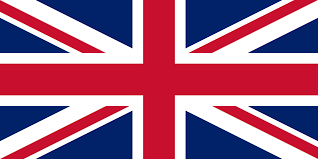 1.The spectator sporting event in the first place will be put in to operation if:• have a valid ticket for entry certificate or other entitlement;• is obviously not in alcohol, drugsor other intoxicatingagent influence;• holds no alcohol, narcoticdrugs, as well as objects thatthe holding of sports events, as well as personal and property safety of others are endangered or whose possessionlawon the introduction of a banon sporting events organizer; nci• holds no sign of iting hatred towards others, flagor emblem prohibited by law despotism;• is not the paras. exclusion pursuantto § 73 (1), the penalty is disqualification from attending sporting event sorthescope of the offense undertheban;• agree to the director’s request proof of identity;• complying with the safety standards setbytheorganizers, clothing, and luggage screening will contribute;• not take up - orearlier, and / or current behavior does not imply the conclusion that it will continue – any activity that disrupts the sportsevent, frustrate or threatenthe sport eventparticipants, were arriving or leaving the physical safety or property possessions;• no test hat during the sportsevent video and sound it made;• no test hat during thes portsevent, the organizers of the course is constantly monitored compliance with regulations contained.2.Sporting event, clothing and package screening of police officers involved in the provision of sports and event organizer is entitled.3.The participantto enter the field of sports facilities through the turn stile only marked theen try tickets and sea sontickets, invitation, selected route may approachthe sector and seats shown on the entrance ticket / rental / invitation can occupy. If the viewer of this conditionor other call for the order of the director fails to comply, itrefuses access to the facility director. The sportsfacilities – where it has been the organizer and the director has otherwise – only entry point specified in the ticket to leave.4.If you enter anything in this field or throw, commits an offense specified in the group of spectators or viewers isolated area. A person has commited an infringement of the directors with held and handed over to the police authority. Who sportsevents such as the face or obscuringappears in, which is liable to frustrate the personto be identified by the authority or personacting in an official commits an offense. We call the attention of the viewers XLII in 1999. Protection Act and theuse of tobaccoproducts, to comply with certain rules of distribution of the provisions of law relating to non-smokers.5.The spectator sporting events:• courtshalladheretotheprovisions of theseRegulations, therequirementsset out bytheorganizers, and theinstructions of thedirectors;• maynotconsumealcohol in thefield of sportsfacilities;• complywithregulationsrelatingtosmoking;• notengage in anyactivitythatdisruptstheorder of thesportsevent, frustrateorendangerpersonsparticipating in sporting events and security of property;• incitinghatredorracist, aggressive, sportycheerleadingtheincompatiblebehaviorcannot be certified;• notsubjecttotheprohibitionsign, banner and flagonthefence, railingorcolumnonlyplace an organizer and thedirector’spermission, withtheexternaladvertising, escaperoutesshouldnotobscure;• thetimerequiredforthecompletion of the sporting event, and theorganizer, theorganizerorthepolicetocallforthedevelopment of personal and propertysecuritysituationtoleavethesportsfacility;• maynotengage in business, currentpoliticalactivitieswithoutofficialpermission, in particularthe ESMTK partnersindependent business activity.•  maytransmitinformationaboutthesportseventoritsresult and momentsonlywith a prior writtenconsent of theorganisingsportsfederationorpursuantto a contract, includingmainlyinformationtransmittedtosportsbetting and online sportsbettingorganisers and sportsbettingdataproviders and theirsub-contractorsaswellasrecordings of theeventrepresentingrights and titles. Iftheparticipantcannotpresent a writtenpermission of theorganiseratthevenue, he may be ejectedfollowing an order6.Ifthecourtdescribedthe policy thattheviewerdoesnotcomplywith:• Regulations in violation of thecourtorattherequest of thedirector of theoffendingbehaviordoesnot stop, thedirectorremovesthesportsevent;• The personorganizingthesportsevent is requiredforremoval of refuseticketsales, aswellastopreventtheeventtoparticipate in sports (hereinafterreferredtoastheexclusion from participation in sporting events). The duration of theirparticipation in the sporting event and exclusionsmaynot be thecaseforallsportseventsorganizedbytheorganizertotheexclusion of twoyears and, fortheexlusion of specificsportsfacilitycannotexceedfouryears, less thansixmonths;• whotakeupviolencedirectedagainsttheaction of committing a crime. The director is thepersonyouwanttoremovecallstoverifyyouridentity. If a disorderlypersonfailstocomplywiththenotice, thedirectorshallimmediatelynotifythepolicetotheidentity. The policearrival, butuptothe end of thethirdhour of thenotification of thedirector, thepersonto be removedtokeeptheactionrecording video recordingdevice;• damagesarising from a breach of theRegulations of theCourtviewsthecase of injuriousviewers more involved in theinjury, jointly and severallyliablefordamagesunderthegeneralrules of the Civil Codeare. The liabilitydoesnotaffecttheviewer’soffenseorcriminalliability;• damagingthe sport organizationforallcostsresulting from the tort obligatedtopay, giventhefactthatthe Civil Codeshall be liablefordamagesunderthegeneralrules,7.In thecrowdatthetime of completion of thesportsevent, and theorganizer, theorganizerorthepolicetocallforthedevelopment of personal and propertysecuritysituation is boundtoleavethesportsfacility. In case of theformation of personal and propertysecuritysituation and thewaytheescaperoute of escape - accordingtoplan in advanceforthe ESMTK - performingon-site policetaskinstructionsshallprevail.8.Forthesafeconduct of theorganizingsportsevents:• catertothesportsfacilitiescannot be objectsdefined in theCourseRegulationsAnnexdocumentedreceipt, safekeeping and totheholder of thedeparture of restitution. The safestorage of itemstaken from storagecontainerswill be solvedwiththeaddition of points of entry. Ifthesubjectreceivedforsafekeeping, owner of the sporting eventdoesnotoccurwithintwohours of thecompletion of theorganizationcan no longeract in accordancewiththerules of custody, butkepttheitemsfor a maximum of twoweeks;• eligibleforthesportsfacility is not fit, theeventcannot be objects (eg. umbrella, deodorant, plasticbottles, glassbottles, tools, food, vehicles, etc..) and other organisms (eg. pets) intake of prohibited, and throughthistheorganizerschecked;• entitledtothescene of thesportsevent, theacesspoints, publicareas and designated parking areas, unique camera, allowingtheidentification of theparticipants of thesportsfacilitytheobserve and recordimagesasmanaged in accordancewiththelegislation. The sporting eventparticipantstheentryconditions of thecontrolarrangements and removethepossibility of visibleoutsidethesportsfacility and in thefield, withpictogramsalsoupdatednotices - English, German and foreignguests sporting bodylanguage of the country - toinform.9.The organization linked totheparticipant’sliabilityinsurance.10.In ordertosecurethedeparture of theparticipants in thepolicecertaincategories of sportsfacilitiesmaydeterviewers.11.Detailedspecificationsforthesportsevent and thespectators, aswellasthesafety of other participantsareregulatedbylaw.12.The viewer, who in therelevantlegislation and regulations in thefield, the ESMTK interestsdirectlyorindirectly, or in violationof, thepredictioncan be removed in case of violationbanned from attendingtheevent in case of punishmentprevented, and theparas. Accordingto § 73 can be ruled out bythesportsorganization.13.Notethatthepicture and soundrecordingfacilityon! Camera-monitoredarea!STADIONORDNUNG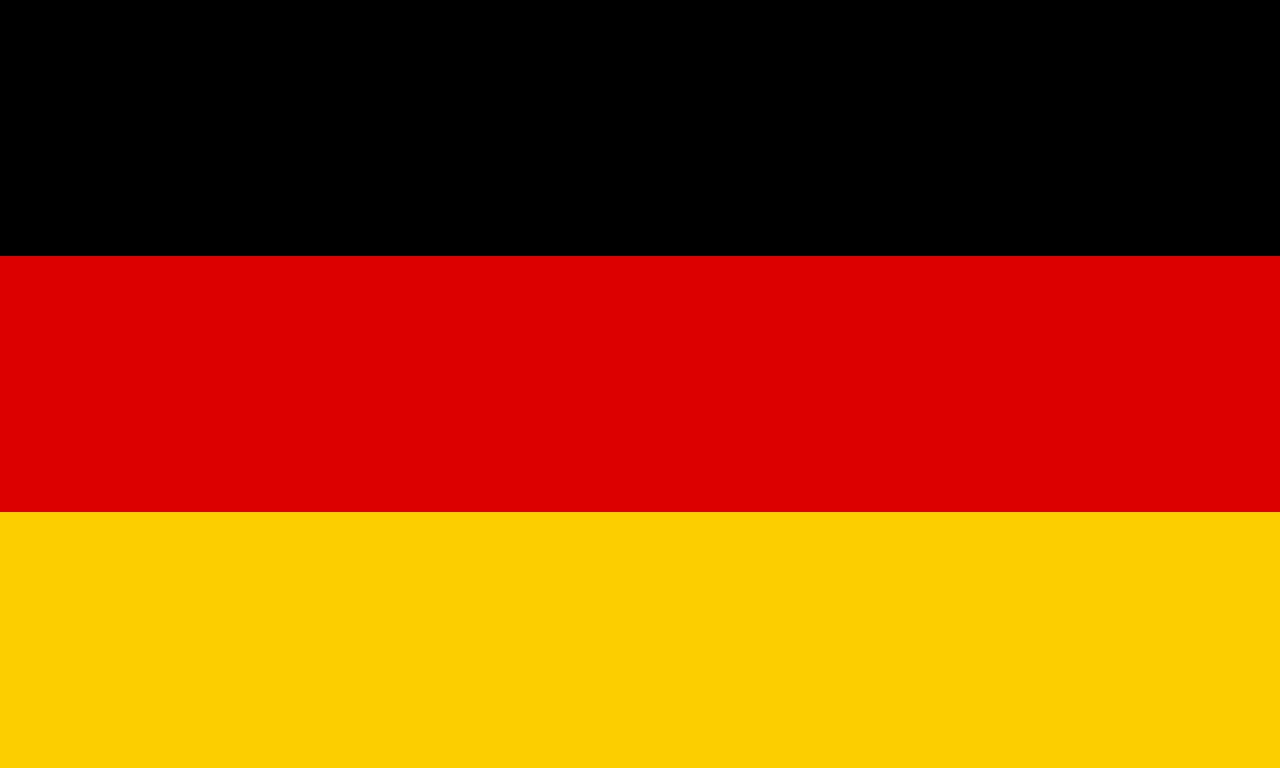 1.DerZuschauer-Sportereignis in denerstenPlatz in Betriebgenommenwerden, wenn:• EinegültigeTicketfürdenEintrittZeugnissesodersonstigenBerechtigung;• Istoffensichtlichnicht in Alkohol, DrogenoderanderenRauschmittelbeeinflussen;• giltkein Alkohol, Betäubungsmitteln, sowieObjekte, diedasHalten von Sportveranstaltungen, sowiePersonen-und ObjektSicherheitanderergefährdet sind oderderenBesitzGesetzesüberdieEinführungeinesVerbots von SportveranstaltungenVeranstalter;• giltkeinZeichen von Hass gegenüberanderen, FlaggeoderEmblemgesetzlichverbotenDespotismus;• istnichtdieAbs. Ausschlussnach § 73 (1), soistdieStrafeDisqualifikation von derTeilnahme an SportveranstaltungenoderdenUmfangderStraftatnachdemVerbot;• stimmedemRegieAnfrageNachweisderIdentität;• dieEinhaltungderSicherheitsstandards von denOrganisatorenfestgelegt, werdenKleidung und Gepäckkontrollen zu leisten;• nichtnehmen - oderfrüher, und / oderaktuelleVerhaltenbedeutetnicht, dassdieSchlussfolgerung, dass es auchweiterhin – eineTätigkeit, diedasSportereignisstören, frustrierenoderbedrohendieSportveranstaltungsteilnehmerwurdenankommenoderdiekörperlicheSicherheitoderEigentumBesitzverlassen;• stellt fest, dasswährendderSportveranstaltung Video und Ton machte;• stellt fest, dasswährendderSportveranstaltung, dieOrganisatorendesKurseswirdlaufendüberwachtdieEinhaltungderVorschriftenenthalten.2.Veranstaltung, Sportbekleidung und Paket-Screening von PolizeibeamtenbeiderBereitstellung von Sport-und Veranstalterbeteiligtistberechtigt.3.Teilnehmer, denBereichderSportanlagendurchdasDrehkreuzgebenSienurmarkiertedieEintrittskarten und Dauerkarten, Einladung, kanngewählteRoutekanndieBranche und aufderEintrittskarte / Verleih / EinladunggezeigtSitzenähern zu besetzen. WennderZuschauer von dieserBedingungoder andere AufruffürdieBestellungdesDirektorsnichtnach, weigertsiesichZugang zu derAnlageRegisseur. DieSportanlagen - wo hat es dieVeranstalter und derRegisseur hat sonst - nurimTicketangegebenenEingang zu verlassen.4.WennSieirgendetwas in diesesFeldeingebenoder zu werfen, begehteine in derGruppederZuschaueroderBetrachterisoliertenBereichangegebenStraftat. EinePerson hat einenVerstoßgegendieDirektorenvorenthaltenverpflichtet und übergebendiePolizeibehörde. Wer Sport-EventswiedemGesichtoderVerdunkelungerscheint in, diegeeignetist, diePerson zu vereiteln, die von derBehördeoderPerson in eineroffiziellenhandelnidentifiziertwerdenbegehteineStraftat. WirnennendieAufmerksamkeitderZuschauer XLII imJahr 1999. Schutzgesetz und dieVerwendung von Tabakerzeugnissen, die mit bestimmtenRegelnderVerteilung von denBestimmungendesGesetzesüberNichtrauchererfüllen.5.DieZuschauerSportveranstaltungen:• GerichtaufdieBestimmungendieserVerordnungeneinhalten, die von denOrganisatoren und denAnweisungenderDirektorenfestgelegtenAnforderungen;• kannnicht mit Alkohol aufdemGebietderSportanlagen;• dieEinhaltung von Vorschriften in BezugaufdasRauchen;• keineTätigkeitausüben, diedieReihenfolgederSportveranstaltungstörtengagieren, zu vereitelnodergefährdenPersonen, die an Sportveranstaltungen und SicherheitdesEigentums;• Hass oderrassistisch, aggressiv, sportlichunterstützdieunverträglicheVerhaltennichterklärtwerdenkönnen;• nichtunterdieVerbotsschild, Banner und FahneaufdemZaun, GeländeroderSpalte zu platzierennureinVeranstalter und dieErlaubnisdesDirektors, mit derAußenwerbung, Fluchtwegesolltenichtdarüberhinwegtäuschen;• die Zeit fürdenAbschlussderSportveranstaltung und denVeranstalter, derVeranstalteroderderPolizei, fürdieEntwicklungdesPersonen-und Objektsicherheitslage, umdieSportanlageverlassenrufenerforderlich;• kannnichtimGeschäft zu engagieren, aktuellepolitischeAktivitätenohneoffizielleErlaubnis, insbesonderedie ESMTK unabhängigeGeschäftstätigkeit.• überdieSportveranstaltung, beziehungsweiseüberderenErgebnisse und einzelneVorfälleausschliesslich mit dervorherigenschriftlichenZustimmungdesVeranstalterVerbandesoderaufgrundeinesVertragesInformationenweiterleiten, einschliesslichhauptsächlichderfürdiesportwettenartigenVeranstalter, Online-SportwettenveranstalterbeziehungsweiseSportwettendatenanbietersowiefürderenSubunternehmerweitergeleitetenInformationen, sowieeinschliesslichderAufnahmenvermögenswertigerRechtederVeranstaltung. KannderTeilnehmer/dieTeilnehmerindieschriftlicheZustimmungdesVeranstaltersvorOrtnichtvorlegen, kanner/sie – nachAufforderung – von derVeranstaltungentferntwerden6.WenndasGerichtbezeichnetediePolitik, dassderBetrachternichtentsprechen:• Verordnungen, diegegendasGerichtoderaufAntragdesDirektorsdesbetreffendenVerhaltennichtstoppen, entferntder Direktor der Sport-Veranstaltung;• DiePerson, dieOrganisationderSportveranstaltungwirdfürdieEntfernung von MüllTicketverkauferforderlich, ebensowiedieVeranstaltungim Sport teilnehmen (imFolgendenalsderAusschluss von derTeilnahme an Sportveranstaltungengenannt) zu verhindern. Die Dauer ihrerTeilnahme an derSportveranstaltung und AusschlüssemöglicherweisenichtderFallfüralleSportveranstaltungen, diederVeranstalterdenAusschluss von zweiJahren und, fürdenAusschluss von bestimmtenSportanlageorganisiertkönnenvierJahrenwenigeralssechsMonatenichtüberschreiten;• dieAufnahmeGewaltgegendieWirkungeinerStraftatgerichtet. Der Direktor istdiePerson, dieSieAnrufe an IhreIdentitätüberprüfenentfernenmöchten. WenneineungeordnetePersonnicht an derAusschreibungentsprechen, sosetztder Direktor sofortdiePolizei zu benachrichtigen, umdieIdentität. DiePolizeianreise, aberbiszumEndederdrittenStundenachderBekanntgabedesRegisseurs, diePerson, dieentferntwerden, umdie Aktion zu haltenAufzeichnung von Videoaufnahmegerät;• Schäden, dieauseinemVerstoßgegendieGeschäftsordnungdesGerichtshofssiehtdenFalldesschädigendenZuschauerstärker in derVerletzung, gesamtschuldnerischhaftbarfürSchäden, dienachdenallgemeinenRegelndesBürgerlichenGesetzbuches sind. DieHaftungwirktsichnichtaufVergehendesBetrachtersoderstrafrechtlicheVerantwortlichkeit;• BeschädigungderSportorganisationfüralleKosten von derunerlaubtenHandlungverpflichtet zu zahlen, was zu, angesichtsderTatsache, dassdie BGB nachdenallgemeinenRegelndieHaftungfürSchäden,7.In derMengezumZeitpunktderFertigstellungderSportveranstaltung und denVeranstalter, derVeranstalteroderderPolizei, fürdieEntwicklungdesPersonen-und Objektsicherheitslagenennenistverpflichtet, dieSportanlage zu verlassen. ImFallederBildung von Personen-und Objektsicherheitslage und die Art und WeisederFluchtwegderFlucht - nachimVorausfürdie ESMTK entwickeltplanen - DurchführungvorOrtPolizeiaufgabenanweisungenmaßgeblich.8.Für diesichereDurchführungderOrganisation von Sportveranstaltungen:• bietenaufdieSportanlagenkönnenkeineObjekte in derStudienordnung Anhang dokumentiertEmpfang, Verwahrung und an denInhaberderAbreisederRestitutiondefiniertsein. DiesichereLagerung von ArtikelnausLagerbehälterngenommenwird mit demZusatz von Eintrittsstellengelöstwerden. WenndasMotivfürdieVerwahrungerhalten hat, istEigentümerdesSportereignisnichtinnerhalb von zweiStundennachAbschlussderOrganisationnichtmehr in Übereinstimmung mit denRegelndesDepotgesetzesauftreten, behieltaberdieEinzelteilefürmaximalzweiWochen,• diefürdieSportanlagenicht fit ist, kanndasEventnichtObjekte (zB. Regenschirm, Deo, Kunststoffflaschen , Glasflaschen, Werkzeuge, Lebensmittel, Fahrzeuge, etc... ) und andere Organismen (zB. Haustiere) Einnahme von verbotenen, und durchdiesedenOrganisatorenüberprüftwerden;• umdie Szene derSportveranstaltungberechtigt, dieZugangspunkte, dieöffentlichenBereiche und ausgewiesenenParkflächen, einzigartige Kamera, sodassdieIdentifizierungderTeilnehmerderSportanlage zu beobachten und zeichnenBilderwie in Übereinstimmung mit denRechtsvorschriftenverwaltet. DieSportveranstaltungTeilnehmerdieTeilnahmebedingungenderKontrollvereinbarungen und entfernenSiedieMöglichkeit, außerhalbderSportanlage und imFeldsichtbar, mit PiktogrammenauchaktualisiertHinweise - Englisch, Deutsch und ausländischeGästesportlichKörpersprachedesLandes - zu informieren.9.DieOrganisation, diesichderTeilnehmer-Haftpflichtversicherungverbunden.10.UmdieAbfahrtderTeilnehmerbeiderPolizeibestimmteKategorien von SportanlagenkönnendieZuschauerabschrecken zu sichern.11.detaillierteSpezifikationenfürden Sport und dieZuschauer, alsauchdieSicherheitderanderenTeilnehmer sind gesetzlichgeregelt.12.DerZuschauer, der in deneinschlägigenRechtsvorschriften und RegelungenaufdemFeld, die ESMTK Interessen direkt oder indirekt oder in VerletzungderVorhersagekannimFallederVerletzungderBesuchderVeranstaltungbeiderBestrafungverhindertverbotenentferntwerden, und dieAbsätze. Nach § 73 kanndurchdieSportorganisationausgeschlossenwerden.13.Hinweis, dassdasBild-und TonaufnahmenAnlageauf! Kamera überwachtenBereich!